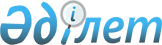 О внесении изменений в постановление Правительства Республики Казахстан от 29 декабря 2002 года N 1449Постановление Правительства Республики Казахстан от 20 августа 2008 года N 761

      Правительство Республики Казахстан ПОСТАНОВЛЯЕТ: 

      1. Внести в постановление Правительства Республики Казахстан от 29 декабря 2002 года N 1449 "Об утверждении Программы развития ресурсной базы минерально-сырьевого комплекса страны на 2003-2010 годы" (САПП Республики Казахстан, 2002 г., N 50, ст. 496) следующие изменения: 

      в Программе развития ресурсной базы минерально-сырьевого комплекса страны на 2003-2010 годы, утвержденной указанным постановлением: 

      в строке "Объемы и источники финансирования" раздела 1. "Паспорт Программы" слова "2008 г. - 6520,7 млн. тенге" заменить словами "2008 г. - 5827,9 млн. тенге"; 

      в разделе 5. "Основные направления и механизм реализации Программы": 

      в подразделе 5.6.-1. "Ликвидация и консервация самоизливающихся скважин": 

      в абзаце третьем цифры "8", "146" заменить соответственно цифрами "4", "73"; 

      в разделе 6. "Необходимые ресурсы и источники их финансирования": 

      в Таблице планируемых геологоразведочных работ на 2006-2009 годы: 

      в разделе 3. "Ликвидация и консервация самоизливающихся скважин": 

      в графе 10 цифры "1385,5" заменить цифрами "692,7"; 

      в подпункте 1): 

      в графе 6 цифры "146" заменить цифрами "73"; 

      в графе 10 цифры "745,5" заменить цифрами "372,7"; 

      в подпункте 2): 

      в графе 6 цифру "8" заменить цифрой "4"; 

      в графе 10 цифры "640,0" заменить цифрами "320,0"; 

      в графе 10 строки "Всего по расчету" цифры "6520,7" заменить цифрами "5827,9"; 

      в разделе 8. "План мероприятий по реализации Программы развития ресурсной базы минерально-сырьевого комплекса страны на 2003-2010 годы": 

      в графе 6 строки, порядковый номер 118 цифры "2008 г. - 640000,0" заменить цифрами "2008 г. - 320000,0"; 

      в графе 6 строки, порядковый номер 119 цифры "2008 г. - 745540,0" заменить цифрами "2008 г. - 372770,0"; 

      в строке "Итого" цифры "2008 г. - 1385540,0" заменить цифрами "2008 г. - 692770,0"; 

      в строке "2006-2009 годы" цифры "2008 г. - 6520683,0" заменить цифрами "2008 г. - 5827913,0". 

      2. Настоящее постановление вводится в действие со дня подписания.       Премьер-Министр 

      Республики Казахстан                       К. Масимов 
					© 2012. РГП на ПХВ «Институт законодательства и правовой информации Республики Казахстан» Министерства юстиции Республики Казахстан
				